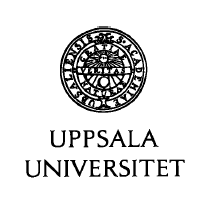 Medicinska doktorandrådet (MDR)PROTOCOL for the annual meetingDate of session: 2017-05-15
Place: A1:112b, BMC at 12.00 p.mAttendees: Camilla Andersson 	Chair, Surgsci
Markus Stenemo	Vice chair, Information manager, Medsci
Linda Dunder 	Secretary, Treasurer, MedsciKristel Parv 	MCBCarla Carvalho 	MCBMediha Becirovic Agic         	MCBLoora Laan	                             IGPMarina Senek		NeuroMwenya Mubanga	MedsciAbdul Alim		Pubcare (IFV)Topics:Chair Camilla Andersson declared the meeting open.Marina Senek and Loora Laan were chosen as correctors.The invitation to the annual meeting was approved. Camilla Andersson sent out emails 2 weeks before the meeting, Markus Stenemo has also distributed information about the annual meeting through the webpage, the facebook-page and posters.4.	The agenda was adopted.5.	Minutes from last meeting were confirmed.6.	The decision regarding the annual report was postponed to the first meeting of the fall semester (in August or September). This since the audit report has not been received.7.	The decision regarding the audit report was postponed to the first meeting of the fall semester (in August or September). This since the audit report has not been received.8.	The decision of freedom from liability for the previous board was postponed to the first meeting of the fall semester (in August or September) 9.	Election of presidium for 2017/18. The new presidium starts 1th of July 2017.	a.	It was decided that Camilla Andersson should continue as MDR’s chair until her dissertation (in November) and then Carla Carvalho will step in as chair for the remaining year.	b.		Markus Stenemo was elected as MDR’s vice chair.	c.		Linda Dunder was elected as MDR’s secretary	d.		Kristel Parv was elected as MDR’s treasurer	e.		Markus Stenemo was elected as MDR’s information officer	f.		Markus Stenemo was elected as MDR’s web-master	g.		Loora Laan was elected as chair of MDR’s nomination committee 	h.	The election of auditor was postponed to the first meeting of the fall semester (in August or September). Carmen Herrera Hidalgo may be interested in continuing as auditor but she was not at the annual meeting.10.	Election of PhD student representatives at the Medical faculty. The representatives will start their assignments in the fall when the first meetings for each committee are held.	a.	Faculty board – The position is always appointed to the chair (Camilla Andersson). 	b.	PhD student council at Faculty of Pharmacy - The position is always appointed to the chair (Camilla Andersson).	c.	Research training committee – Marina Senek was reelected as representative.	d.	Medicinska sektionsrådet – Abdul Alim was elected as representative.	e.	Committee for the Medical Faculty – Mediha Becirovic Agic was elected as representative but would also like some more information about it.	f.	Recruitment board – Medhia Becirovic Agic was elected as representative and Marina Senek as substitute.	g.	Universitetssjukvårdsnämnden – Andreas Tolf was reelected as representative. 	h.	Universitetssjukvårdsstyrelsen – Andreas Tolf was reelected as representative.	i.	EXODIAB – Carl Johan Drott was reelected as representative.	j. 	Committee for appointment of associated professors – No interest in this position.	k.	Library cooperation group – Hanna Liljebäck was reelected as representative.	l.	Committee for equal opportunities – Linda Dunder was elected as representative and Abdul Alim as substitute.	m.	Moving group – Camilla is unsure if this committee is still up and running and will try to find this out. Election for this position was therefore postponed to the first meeting of the fall semester (in August or September).	n. 	SVEK (samverkanskommittén) – No interest in this position.	o.	Doctoral board – Carla Carvalho and Markus Stenemo were elected as representatives.			11.	Other matters – 1. Linda Dunder raised that the will present at the KoF meeting on Wednesday (17th of May). A panel has been put together to evaluate education and research at all departments of Uppsala University. Linda asked if there are any matters that the members of the MDR would like to raise. A discussion followed with many suggestions including that all PhD students should get the PhD student handbook when they are enrolled as PhD students, also that all information should be available both in Swedish and English, including all information on Medarbetarportalen. Further that the university should provide more information and put more effort on possible career opportunities. The lack of a mentorship programme was mentioned and this was actually something that Linda had planned to mention in her presentation. Lastly, a discussion followed on the importance to include grant writing within PhD studies, there is a very well-structured course at KI for example, could it be possible to start a similar course for PhD students at Uppsala University? Linda will raise some of these concerns at the presentation. 2. There will be an informal meeting for the old and the new board in June to discuss the goals and the future of MDR. Camilla Andersson will send out suggestions for place and time for this.12.	Chair Camilla Andersson declared the meeting adjourned.